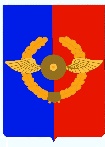 Российская ФедерацияИркутская областьУсольское районное муниципальное образованиеА Д М И Н И С Т Р А Ц И Я Среднинского городского поселенияУсольского муниципального района Иркутской областиП О С Т А Н О В Л Е Н И ЕОт 25.05.2022г.                    р. п. Средний                                                № 40О проверке готовности к отопительному периоду 2022-2023гг. Руководствуясь Федеральным законом от 27 июля 2010 года № 190-ФЗ «О теплоснабжении», приказом Министерства энергетики РФ от 12 марта 2013 года №103 (Правила оценки готовности к отопительному периоду), статьями 23, 46.1 Устава Среднинского муниципального образования, администрация Среднинского городского поселения Усольского муниципального района Иркутской области: П О С Т А Н О В Л Я Е Т:1.	Утвердить программу проведения проверки готовности к отопительному периоду (Приложение № 1).1.2.	 Утвердить план-график проведения проверки готовности теплоснабжающих организаций к отопительному сезону 2022-2023гг. (Приложение №2).1.3. Утвердить план мероприятий по подготовке к отопительному периоду   2022-2023 гг. (Приложение №3).1.4. Утвердить перечень организационных мероприятий по подготовке объектов жилищно-коммунального хозяйства, предприятий жизнеобеспечения жилого фонда, социальной сферы к отопительному периоду 2022-2023 гг. (Приложение №4). 1.5.	 Утвердить реестр потребителей по оценке готовности к отопительному периоду 2022-2023 гг. (Приложение №5)1.6. 	Утвердить реестр ресурсоснабжающих организаций, расположенных на территории городского поселения Среднинского муниципального образования (Приложение №6);             2.	Опубликовать данное постановление в средствах массовой информации (газета «Информационный бюллетень Среднинского муниципального образования) и разместить в сетевом издании «Официальный сайт городского поселения Среднинского муниципального образования в информационно-телекоммуникационной сети Интернет (http://srednyadm.ru).            3.	Контроль исполнения настоящего постановления оставляю за собой.Глава Среднинского городского поселенияУсольского муниципального района                                      М.А. СемёноваПриложение 1Утверждено постановлением администрации Среднинского                                        городского поселенияУсольского муниципальногоРайона Иркутской области№ 40 от 26.05.2022г.ПРОГРАММАПРОВЕДЕНИЯ ПРОВЕРКИ ГОТОВНОСТИ К ОТОПИТЕЛЬНОМУ ПЕРИОДУРаздел 1. Цели, задачи, объекты проверки готовности к отопительному периоду1.1. Целью программы проведения проверки готовности к отопительному периоду (далее - программа) является оценка готовности к отопительному периоду путем проведения проверок готовности к отопительному периоду теплоснабжающих и теплосетевых организаций, потребителей тепловой энергии, теплопотребляющие установки которых подключены к системе теплоснабжения.1.2. Проверка проводится на предмет соблюдения обязательных требований, установленных правилами оценки готовности к отопительному периоду, утверждаемыми федеральным органом исполнительной власти, уполномоченным на реализацию государственной политики в сфере теплоснабжения (далее - правила), в соответствии с Федеральным законом от 27.07.2010 № 190-ФЗ "О теплоснабжении".1.3.  Проверка осуществляется в отношении теплоснабжающих и теплосетевых организаций, а также потребителей тепловой энергии в соответствии с правилами.1.4. Срок проведения проверки потребителей тепловой энергии определен периодом с 12 августа по 15 сентября.1.5. Проверка готовности к отопительному периоду осуществляется комиссией по проведению проверки готовности к отопительному периоду, персональный состав которой утверждается постановлением администрации городского поселения Среднинского муниципального образования.1.6. В целях проведения проверки потребителей тепловой энергии к работе комиссии по согласованию могут привлекаться представители единой теплоснабжающей организации в системе теплоснабжения, а также организации, к тепловым сетям которой непосредственно подключены теплопотребляющие установки потребителей тепловой энергии.1.7. При проверке   готовности   к   отопительному   периоду комиссией проверяется выполнение требований по готовности   к отопительному   периоду потребителей тепловой энергии, теплопотребляющие установки которых подключены к системе теплоснабжения, в соответствии с правилами.1.8. Результаты проверки оформляются актом проверки   готовности   к   отопительному   периоду в соответствии с правилами.Раздел 2. Риски возникновения аварий и организация их ликвидации2.1. Риски возникновения аварий и их последствияВыводы из обстановки: наиболее вероятными причинами возникновения аварий и сбоев в работе могут послужить:- перебои в подаче электроэнергии;- износ оборудования;- человеческий фактор.2.2. Организация управления ликвидацией аварий на теплопроизводящих объектах и тепловых сетях.Координацию работ по ликвидации аварии на объектовом уровне осуществляет руководитель организации, осуществляющей эксплуатацию объекта, на муниципальном уровне – глава городского поселения Среднинского муниципального образования.В режиме повседневной деятельности на объекте ЖКХ осуществляется дежурство специалистов, операторов котельной.Для ликвидации аварий и чрезвычайных ситуаций создаются и используются:-  резервы финансовых и материальных ресурсов теплоснабжающей организации; -  резервы финансовых и материальных ресурсов администрации Среднинского муниципального образования.  Объемы резервов финансовых ресурсов (резервных фондов) определяются и утверждаются нормативно-правовым актом и должны обеспечивать проведение аварийно-восстановительных работ в нормативные сроки.В зависимости от вида и масштаба аварии принимаются неотложные меры по проведению ремонтно-восстановительных работ на теплопроизводящих объектах и тепловых сетях, направленных на недопущение размораживания систем теплоснабжения и скорейшую подачу тепла в дома с центральным отоплением и социально значимые объекты.Планирование и организация ремонтно-восстановительных работ на теплопроизводящих объектах и тепловых сетях осуществляется руководством организации, эксплуатирующей теплопроизводящие объекты.Принятию решения по ликвидации аварии предшествует оценка сложившейся обстановки, масштаба аварии и возможных последствий.К работам привлекаются аварийно-ремонтные бригады, спецтехника и оборудование организаций, в ведении которых находятся теплопроизводящие объекты, круглосуточном режиме, посменно.О причинах возникновения аварии, масштабах и возможных последствиях, планируемых сроках ремонтно-восстановительных работ, привлекаемы силах и средствах руководитель работ информирует ЕДДС Усольского муниципального района, администрацию Среднинского муниципального образования.О сложившейся обстановке население информируется администрацией городского поселения Среднинского муниципального образования через местную систему оповещения и информирования.В случае необходимости привлечения дополнительных сил и средств к работам, руководитель работ докладывает главе администрации Среднинского муниципального образования, председателю комиссии по предупреждению и ликвидации ЧС поселения.При угрозе возникновения ЧС в результате аварии (аварийном отключении коммунально-технических систем жизнеобеспечения населения в жилых домах на сутки и более, также в условиях критически низких температур окружающего воздуха) работы координирует комиссия по предупреждению и ликвидации ЧС поселения. Приложение 2 Утверждено постановлением администрации Среднинского                                        городского поселенияУсольского муниципальногоРайона Иркутской области№ 40 от 26.05.2022г.План графикпроведения проверки готовности объектов к отопительному периоду 2022-2023 годыГлава Среднинского городского поселения Усольского муниципального района                                             М.А. СемёноваПриложение 3Утверждено постановлением администрации Среднинского                                        городского поселенияУсольского муниципальногоРайона Иркутской области№ 40 от 26.05.2022г.План мероприятий по подготовке к отопительному периоду на 2022-2023 годы по Среднинскому муниципальному образованию Глава Среднинского городского поселения Усольского муниципального района                                              М.А. СемёноваПриложение 4Утверждено постановлением администрации Среднинского                                        городского поселенияУсольского муниципальногоРайона Иркутской области№ 40 от 26.05.2022г..Переченьорганизационных мероприятий по подготовкеобъектов жилищно-коммунального хозяйства, предприятийжизнеобеспечения жилого фонда и социальной сферык отопительному периоду 2022-2023гг.1. Руководителям жилищно-коммунального комплекса: 1.1. Обеспечить под личную ответственность выполнение комплекса мероприятий по подготовке к зиме объектов теплоснабжения и коммунального хозяйства, жилищного фонда, социальной сферы, в объемах, предусмотренных планами и графиками предприятий, и планом основных мероприятий в соответствии с приложением № 5 к перечню организационных мероприятий по подготовке объектов жилищно-коммунального хозяйства, предприятий жизнеобеспечения жилого фонда и социальной сферы к отопительному периоду 2022-2023г.г.1.2. Назначить своими приказами ответственных лиц за составление и представление отчетов по подготовке к зиме в Комиссию по оценке готовности к отопительному периоду теплоснабжающих организаций и потребителей тепловой энергии в зимний период 2022-2023 гг.1.3. Обеспечить на объектах теплоснабжения и коммунального хозяйства, жилья, социальной сферы соблюдение мер пожарной безопасности, профилактических мер по предотвращению аварийных ситуаций и надежное функционирование в осенне-зимний период 2022- 2023 гг.1.4. Обеспечить наличие согласованных с администрацией Среднинского муниципального образования графиков аварийного ограничения режимов потребления тепловой энергии потребителей. 1.5. Обеспечить проведение мероприятий по промывке и дезинфекции водопроводных сетей и резервуаров чистой воды, обеззараживание воды. 1.6. Обеспечить осуществление координации за созданием и функционированием аварийных служб, обеспечивающих обслуживание жилищного фонда, наличие аварийных запасов, необходимого оборудования и продукции производственно-технического назначения.1.7. При подготовке объектов жизнеобеспечения к отопительному периоду 2022-2023 гг. предусмотреть финансовые средства на выполнение требований государственного пожарного надзора и мероприятий по антитеррористической деятельности. 1.8. Провести ревизию существующих резервных источников электроснабжения, запасов топлива, обеспечить их готовность к работе.1.9. Обеспечить к началу отопительного периода 10-суточный неснижаемый резервный запас котельного топлива на объектах жизнеобеспечения; создание муниципальных и объектовых резервов материалов и оборудования для ЖКХ, для ликвидации непредвиденных чрезвычайных ситуаций природного и техногенного характера и при выполнении мероприятий по гражданской обороне, номенклатуре и объемам, согласованным с администрацией Среднинского муниципального образования.1.10. Обеспечить прохождение через лицензированные учебные заведения подготовку и переподготовку лиц, ответственных за теплоэнергетическое хозяйство и ежегодную до 1 сентября 2022 года аттестацию и переаттестацию оперативного рабочего и инженерно-технического персонала объектов жизнеобеспечения.1.11. К выполнению работ по подготовке к зиме допускать обученный и аттестованный персонал, оснащенный средствами индивидуальной защиты, спецодеждой, инструментами, всеми необходимыми нормативно-техническими документами, схемами, инструкциями. 1.12. Обеспечить на предприятиях жилищно-коммунального хозяйства и энергетики работу учебных классов, подготовку и переподготовку специалистов по противопожарной безопасности, охране труда и технике безопасности в соответствии с государственными нормативными актами. 1.13. Обеспечить применение пропускного режима с целью предотвращения несанкционированного доступа на объекты жизнеобеспечения ЖКХ и энергетики (котельную, трансформаторную подстанцию, водозаборные сооружения), устойчивую телефонную связь на котельной, источниках тепло-, энерго-, водоснабжения.1.14. Обеспечить установку приборов учета в многоквартирных жилых домах и на теплоисточниках. 1.15. В срок до 15 сентября 2022 года создать системы резервирования на объектах жизнеобеспечения: - установкой резервных электродвигателей и насосов на котельной, водозаборах и скважинах; - монтажом средств защиты и автоматики силового оборудования; - приобретением резервных источников электропитания (генератора и дизельгенератора, резервных кабелей);- приобретением оборудования и созданием страхового запаса топлива для работы котельных.1.16. Организовать работу по оценке готовности объектов предприятий и организаций, обеспечивающих энергоснабжение населения и объектов социальной сферы к прохождению осенне-зимнего периода, согласно «Положению об оценке готовности электро- и теплоснабжающих организаций к работе в осенне-зимний период», утвержденному Министерством промышленности и энергетики России от 25.08.2004, Правил оценки готовности к отопительному периоду, утвержденных приказом Министерства энергетики Российской Федерации от 12.03.2013 № 103, положения об оценке готовности электро- и теплоснабжающих организаций к работе в осенне-зимний период, СО 153-34.08.105-2004 утвержденным Министерством промышленности и энергетики Российской Федерации от 25.08.2004г. Представить в администрацию Среднинского муниципального образования в установленный срок акты проверки и паспорта готовности согласно единым формам.1.17. Обеспечить осуществление координации и контроля за ходом выполнения работ по подготовке жилищного фонда к отопительному периоду 2022-2023 гг., в соответствии с постановлением Госстроя России от 27.09.2003 № 170 «Об утверждении правил и норм технической эксплуатации жилищного фонда».1.18. Принять меры по ликвидации имеющейся задолженности перед предприятиями поставщиками. 2. Руководителям учреждений социальной сферы городского поселения Среднинского муниципального образования: 2.1. Назначить приказом ответственное лицо, отвечающее за подготовку объекта социальной сферы к отопительному периоду. Обеспечить под личную ответственность в срок до 01 сентября 2022 года выполнение комплекса мероприятий по подготовке к зиме объектов социальной сферы. 2.2. Принять меры по ликвидации имеющейся задолженности перед предприятиями жилищно-коммунального хозяйства и энергетики.2.3. Проверка готовности объектов социальной сферы к отопительному сезону 2022-2023 гг. будет производиться согласно графика, утвержденного настоящим Постановлением. 2.4. Паспорт готовности к отопительному периоду выдается уполномоченным органом, образовавшим Комиссию, по каждому объекту проверки в течение 15 дней с даты подписания акта в случае, если объект проверки готов к отопительному периоду, а также в случае, если замечания к требованиям по готовности, выданные Комиссией, устранены в срок, установленный Перечнем. 2.5. Обеспечить прохождение через лицензированные учебные заведения подготовку и переподготовку лиц, ответственных за теплоэнергетическое хозяйство и ежегодную до 1 сентября 2022 года аттестацию и переаттестацию оперативного рабочего и инженерно-технического персонала объектов жизнеобеспечения.3. Главному специалисту по жилищно-коммунальному хозяйству администрации Среднинского муниципального образования: 3.1. Осуществлять контроль за подготовкой к отопительному периоду 2022-2023 гг.  3.2. Обеспечить организацию проведения совещаний по подготовке к зиме, ведение протоколов и контроль выполнения решений, сбор и обобщение отчетов, подготовка актов и паспортов готовности объектов к зиме.Глава Среднинского городского поселения Усольского муниципального образования                                     М.А. СемёноваПриложение 5Утверждено постановлением администрации Среднинского                                        городского поселенияУсольского муниципальногоРайона Иркутской области№ 40 от 26.05.2022г.Реестр потребителей по оценке готовности к отопительному периоду на 2022-2023г.г. по Среднинскому муниципальному образованию Глава Среднинского городского поселения муниципального района                                                        М.А. СемёноваПриложение № 6 Утверждено постановлением администрации Среднинского                                        городского поселенияУсольского муниципальногорайона Иркутской области№ 40 от 26.05.2022г.Реестр ресурсоснабжающих организаций, расположенных на территории Среднинского муниципального образования Глава Среднинского городского поселения Усольского муниципального района                                             М.А. СемёноваВид аварииПричина возникновения аварииПоследствия аварииОстановка котельнойПрекращение подачи электроэнергииПрекращение циркуляции воды в системе отопления всех потребителей, понижение температуры в зданиях и жилых домах, размораживание наружных и внутридомовых тепловых сетей Остановка котельной Прекращение подачи топливаПрекращение подачи горячей воды в систему отопления всех потребителей, понижение температуры в зданиях и жилых домах, размораживание наружных и внутридомовых тепловых сетейПорыв тепловых сетейПредельный износ тепловых сетей, гидродинамические ударыПрекращение подачи горячей воды в систему отопления всех потребителей, понижение температуры в зданиях и жилых домах, размораживание наружных и внутридомовых тепловых сетейНаименование потребителя ТЭМесто нахожденияДата проведенияОтветственные лицаАдминистрация Среднинского муниципального образованияр.п. Средний, ул. 3-я Степная, 1А с 12.08.2022г - 15.09.2022гСемёнова М.А.Мельникова М.А.Мурсаева Н.А.Новицкий А.И.Середюк Е.С.МОУ Белая СОШ р.п. Среднийр.п. Средний, ул. 3-я Степная, 14 с 12.08.2022г - 15.09.2022гСемёнова М.А.Мельникова М.А.Мурсаева Н.А.Новицкий А.И.Середюк Е.С.МБДОУ детский сад №28 «Светлячок»р.п. Средний, ул. Лесозаводская, 25 с 12.08.2022г - 15.09.2022гСемёнова М.А.Мельникова М.А.Мурсаева Н.А.Новицкий А.И.Середюк Е.С.ООО «Усольчанка»(жилой фонд МКД)р.п. Средний, многоквартирные дома №№:1,6,7,8,9,10,17,18,20,21,22,23,24.,25,26,29,30,31,32,33,34,35,36,37,38,39,40,41,42,43,45,46,47с 12.08.2022г - 15.09.2022гСемёнова М.А.Мельникова М.А.Мурсаева Н.А.Новицкий А.И.Середюк Е.С.№ п/пПодготовка объектов к ОЗП 2022-2023 гг.Срок выполнения мероприятияОтветственное лицо1Гидравлические испытания сетей теплоснабжения в многоквартирных домах01.09.2022гСередюк Е.С.2Закрытие продухов  в подвальных помещенияхсентябрь 2022гСередюк Е.С.3Замена аварийных участков розлива системы отопления, ГВС, ХВС.в ходе обследованияСередюк Е.С.4Ремонт тамбурных дверей, установка пружин в МКД жилого фондасентябрь 2022Середюк Е.С.5Проведение гидравлических испытаний тепловых сетей перед началом отопительного сезона (котельная)01.09.2022г.Новицкий А.И.6Проведение пробных топок (котельная)01.09.2022г.Новицкий А.И.7Выполнение мероприятий, направленных на получение паспорта готовности к отопительному периоду01.10.2022г.Новицкий А.И.8Подготовка объектов ТХ, ВКХ, газового хозяйстваСогласно плана ТО, ТР на 2022г.Новицкий А.И.№п/п Наименование потребителя Место нахождения1Администрация Среднинского  МОр.п. Средний, ул. 3-я Степная 1А2МОУ Белая СОШ р.п. Среднийр.п. Средний, ул. 3-я Степная,143МБДОУдетский сад №28 «Светлячок»р.п. Средний, ул. Лесозаводская, 254Врачебная амбулатория р.п. Среднийр.п. Средний,  ДОС 115МБУДО «ДШИ р.п. Средний"р. п. Средний, ДОС 166ООО «Усольчанка»(жилой фонд МКД)р.п. Средний, многоквартирные дома №№:1,6,7,8,9,10,17,18,20,21,22,23,24,25,26,29,30,31,32,33,34,35,36,37,38,39,40,41,42,43,45,46,47.№п/п Наименование ресурсоснабжающей организации Место нахождения1Жилищно-коммунальная служба № 12 филиала ФГБУ "ЦЖКУ" Минобороны России по ВКСИркутская область, Усольский район, р.п. Средний, ДОС 16, телефон 89294316471